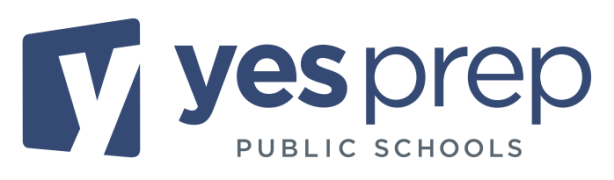 
MEETING MINUTESNotice is hereby given that the Board of Directors of YES Prep Public Schools will hold a regular meeting, open to the public, on Wednesday, September 11, 2019 at 9:59 a.m.  The Board will convene in Open Session at 5515 South Loop East Freeway, Suite B, Houston, TX 77033. It is the intent of the Board to have a quorum physically present at the above address. If a quorum of the Board is not physically present at the above address, it is the intent to have the presiding officer physically present at the above address.  The subjects to be discussed or considered or upon which any formal action may be taken are listed below.  Items do not have to be taken in the order shown on this meeting notice.  Consent agenda items, if applicable, will be acted on at one time.  If during the course of the meeting, discussion of any item on the agenda should be held in a closed meeting, the Board will conduct a closed meeting in accordance with the Texas Open Meetings Act, Texas Government Code Section 551, Subchapters D and E.  Before any closed meeting is convened, the presiding officer will publicly identify the section or sections of the Act authorizing the closed meeting.  All final votes, actions, or decisions will be taken in an open meeting.  YES Prep Board of Directors present: Ben Marshall, Luly Castillo, Eric Calderon, Tom Castro, Eric Chan, Doug Selman, Mark Gregg, Melanie Trent, Barry Kelly, Joe Greenberg, Luis Elizondo-Thompson, Mickey Barrett, Ann Vaughan, Jordan Marye, Dan Gilbane (via video)YES Prep Staff present: Mark DiBella, Nella Garcia-Urban, Luis Mena, Robin Susman, Carmen Darville, Naveen Pinglay, Phil Wright, Kiara Hughes, Jac’quese Hargrove, Keith Weaver, and Rebeca MoscosoCall to Order, quorum determined, meeting declared open9:59amVote to approve FY20 budget amendmentMotion: Melanie TrentSecond: Tom CastroUnanimous at 10:01amVote to approve resolution related to unwind of the 2012 New Market Tax Credit, delivery of documents in connection therewith, and delegate authority for unwind and dissolution to CEO and CFOMotion: Melanie TrentSecond: Tom CastroUnanimous at 10:01amVote to re-relect Mickey Barrett as a member of the YES Prep Board of DirectorsMotion: Joe GreenbergSecond: Jordan MayreUnanimous at 10:02amVote to re-elect Tom Castro as a member of the YES Prep Board of DirectorsMotion: Melanie TrentSecond: Eric CalderonUnanimous at 10:02amVote to re-elect Barry Kelly as a member of the YES Prep Board of Directors Motion: Eric CalderonSecond: Doug SelmanUnanimous at 10:02amVote to re-elect Ann Vaughan as a member of the YES Prep Board of DirectorsMotion: Tom CastroSecond: Luly CastilloUnanimous at 10:03amConsent agendaVote to approve the minutes from the June 13 board meetingVote to approve resolution regarding immigrant students and staffVote to approve YES Prep gift policiesVote to approve June 30, 2019 Investment CertificateVote to approve Safe Schools PolicyVote to approve Alternate Approver for Texas Education Agency Login (TEAL) GatewayVote to approve Special Education Operating GuidelinesMotion: Barry KellySecond: Joe GreenbergUnanimous at 10:03amAdjournment10:24amNOTICE OF WORKSHOPNotice is hereby given that the Board of Directors of YES Prep Public Schools will hold a regular meeting, open to the public, on Wednesday, September 11, 2019 at 7:00 a.m.  The Board will convene in Open Session at 5515 South Loop East Freeway, Suite B, Houston, TX 77033.  It is the intent of the Board to have a quorum physically present at the above address.  Board members not physically present may participate by live two-way video and audio feed conducted in accordance with the Texas Open Meetings Act.  If a quorum of the Board is not physically present at the above address, it is the intent to have the presiding officer physically present at the above address.  The subjects to be discussed or considered or upon which any formal action may be taken are listed below.  Items do not have to be taken in the order shown on this meeting notice.  Consent agenda items, if applicable, will be acted on at one time.  If during the course of the meeting, discussion of any item on the agenda should be held in a closed meeting, the Board will conduct a closed meeting in accordance with the Texas Open Meetings Act, Texas Government Code Section 551, Subchapters D and E.  Before any closed meeting is convened, the presiding officer will publicly identify the section or sections of the Act authorizing the closed meeting.  All final votes, actions, or decisions will be taken in an open meeting.  YES Prep Board of Directors present: Ben Marshall, Luly Castillo, Eric Calderon, Tom Castro, Eric Chan, Doug Selman, Mark Gregg, Melanie Trent, Barry Kelly, Joe Greenberg, Luis Elizondo-Thompson, Mickey Barrett, Ann Vaughan, Jordan Marye, Dan Gilbane (via video)YES Prep Staff present: Mark DiBella, Nella Garcia-Urban, Luis Mena, Robin Susman, Carmen Darville, Naveen Pinglay, Phil Wright, Troy Neal, Keith Weaver, Viviane Oliveira, Elizabeth Carlson-Young, Morgan Watson,amanda Rawlings, Jummy Akinyode, Kiara Hughes, Jac’quese Hargrove, and Rebeca MoscosoCall to Order, quorum determined, workshop declared open7:04amMission Moment: YES Prep ThriveCEO ReportPresented by Mark DiBellaProgram Report: State of SchoolsPresented by Phil Wright and Nella Garcia-Urban Chairman’s ReportPresented by Mark GreggAdvancement ReportPresented by Robin Susman and Sterling AssociatesFinance & Facilities ReportPresented by Luis Mena and Naveen PinglayAlumni Association ReportPresented by Luly CastilloNominating & Governance Committee ReportPresented by Melanie TrentEXECUTIVE SESSION:  Pursuant to TEXAS GOVERNMENT CODE §§551.071, 551.072, 551.074, and 551.076, the Board will consult with its attorneys on pending or potential litigation, personnel, or legal matters in which the attorneys' duties are governed by the State Bar of Texas (Code of Conduct); and will deliberate, in accordance with the above statutes, real estate matters, security matters and devices, and personnel matters.Adjournment 